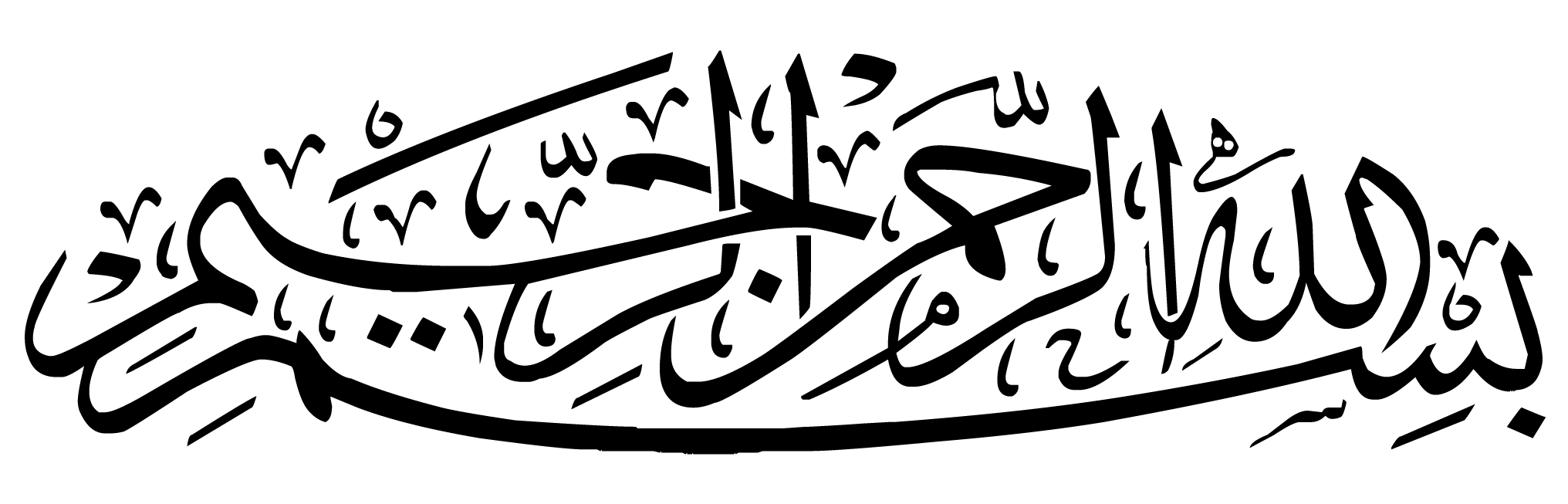          المملكة العربية السعودية              وزارة التعليم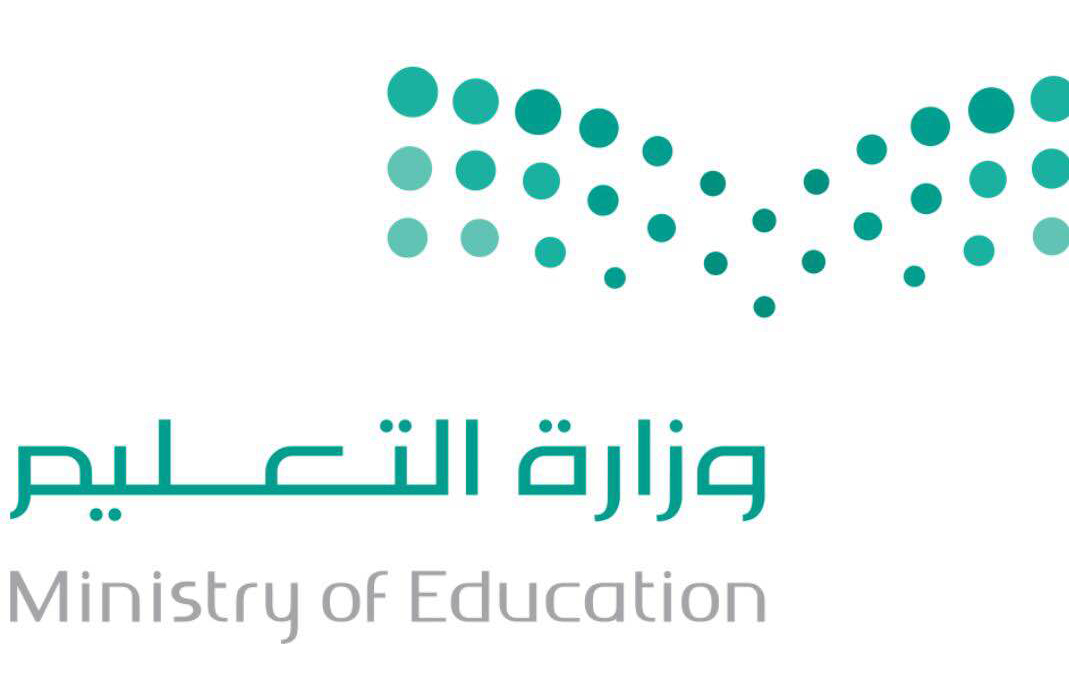 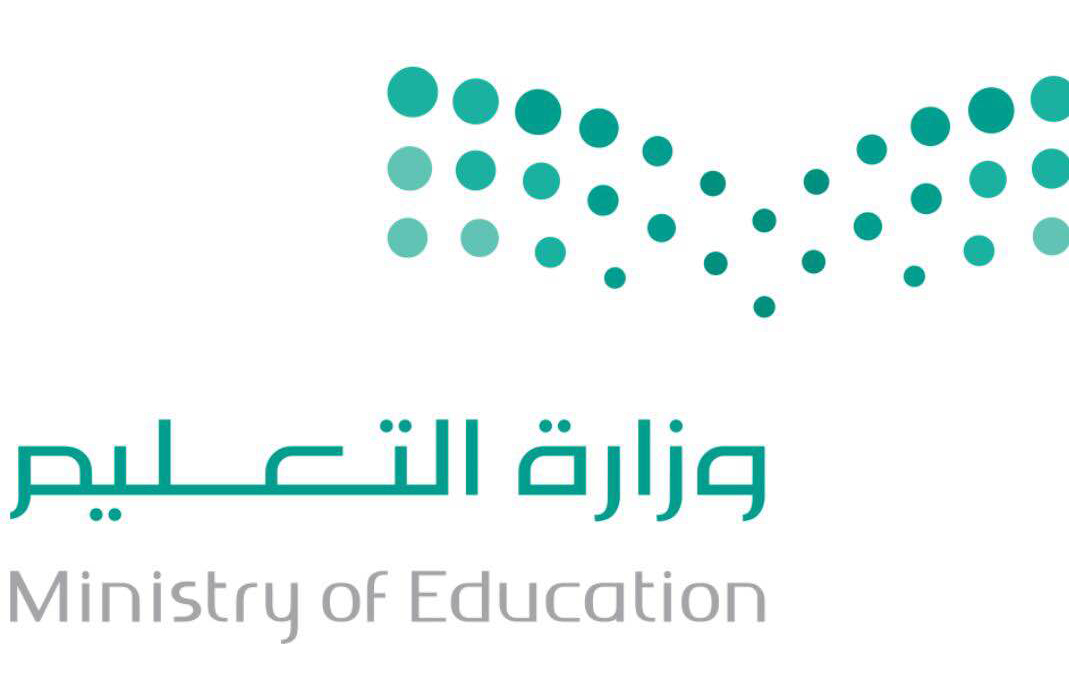           إدارة التعليم بمكةاختبار مادة (التفكير الناقد) ثالث متوسط – نهائي– الفصل الدراسي الثاني لعام ١٤٤٥ هـــــــــــــــــــــــــــــــــــــــــــــــــــــــــــــــــــــــــــــــــــــــــــــــــــــــــــــــــــــــــــــــــــــــــــــــــــــــــــــــــــــــــــــــــــــــــــــــــــــــــــــــــــــــــــــــــــــــــــــــــــــــــــــــــــــــــــــــــــــــــــــــــــــــــــــــــــــــــــــــــــــــــــــــــــــــــــــــــــــــــــــــــــــــــــــــــــــــــــــــــــــــــــــــــــــــــــــــــــــــــــــــــــــــــــــــــــــــــــــــــــــــــــــــــــــــــــــــــــــــــــــــــــــــــــــــــــــــــــــــــــــــــــــــــــــــــــــــــــــــــــــــــــــــــــــــــــــــــــــــــــــــــــــــــــــــــــــــــــــــــــــــــــــــــــــــــــــــــــــــــــــــــــــــــــــــــــــــــــــــــــــــــــــــــــــــــــــــــــــــــــــــــــــــــــــــــــالسؤال الأول : اختاري الاجابة الصحيحة:1-:  حاتم الطائي كريم ولكنه بخيل ، ما هو القانون الموجود في هذه العبارة : 2- قرأ أخي قصة ومن خلال أحداثها استطاع حل مشكلة عنده ، فإن قراءته هذه كانت :3-المثال الصحيح على قضية جزئية سالبة تستغرق المحمول و لا تستغرق الموضوع :4-السؤال المناسب في حال الرغبة في تقصي مصدر المعلومة :5- هو تفكير منطقي ينظم الأفكار و يستعمل العقل :6-من نتائج حرية التعبير الهدامة :7- دور التفكير الناقد في تصحيح مسار الإعلام :8-تنقسم القضية الحملية من حيث الكم إلى :9-محمد مجتهد ، حد الموضوع في العبارة السابقة هو :10-هذا الدواء إما ان يكون مفيد او غير مفيد ، القانون الوارد هنا :11-تغيير معتقدات الشخص و إعادة تشكيل تفكيره وصياغة عقله من جديد بالشكل الذي يريده الآخر يسمى :12-القراءة الفاعلة التي تقوم بتنشيط مهارة الاستيعاب و الفهم هي :13)السلطات التشريعية ثلاث في كل بلاد العالم و يضاف لها سلطة رابعة وهي : :14)لها دور خطير في التأثير على الرأي العام :15)الأسئلة (من ؟ - ماذا يقول ؟ - بأي وسيلة ؟ - بأي تأثير ؟ ) بـ  :16)من العوائق الذاتية التي تمنع الفرد من التفكير  :17)الإنسان الذي يستطيع أن يعيش أكثر من حياة هو :18)من أمثلة دور الإعلام الإيجابي :19) تنتشر الأخبار الكاذبة أسرع من الأخبار الصحيحة بـ :20)العملية التي يتم عن طريقها استرجاع الخبرات الماضية هي :-----------------------------------------------------------------------------------------------------------------------------------------السؤال الثاني : ضعي ( صح ) أمام العبارة الصحيحة و ( خطأ ) أمام العبارة الخاطئة :1 – الوقت هو أثمن ما في حياة المرء (                    )2 – القراءة الناقدة : عدم القدرة على إصدار أحكام على النص (             )3 – القرية الكونية الصغيرة : العالم سيصبح مثل قرية صغيرة بفضل التقدم الهائل في تكنولوجيا المعلومات (                 )4 – الدعاية : نشر المعلومات بطريقة غير موجهة ولا هدف منها (                )5 – تلقي المعلومات من مصادرها الرسمية أو من جهة موثوقة هو واجب وطني (             )6 – لا تنتقل الصورة بشكل اسرع في وسائل الإعلام (            )7 – الصورة أصبحت العضو السادس في مجلس الأمن (             )8 – امتلاك العقل يعني بالضرورة أن يكون تفكير الفرد تفكيرا سليما (            )9 – الإنسان يفكر بالكلام في أثناء حديثه وليس التفكير شيئا يضاف إلى الكلام (               )10 – الصورة النمطية : هي وصف أو تعميم أو احكام مسبقة تطلق على مجموعة من الناس بعد تمحيص (               )11 – من مظاهر التفكير المستقل القدرة على اتخاذ القرار الكفيل بفهم الواقع (               )12 -  من العوامل الخارجية التي تؤثر على التفكير السليم ( التشجيع على النقد و اقتراح الحلول ) (              )13 – التفكير وليد جهد ذاتي ينمو و يتطور في تفاعله مع الأحداث و المواقف (                )14 – الحجة هي : البرهان و الدليل الذي لا يدعم رأيي (               )15 – التفكير هو : عملية عقلية تقتصر فقط على جمع المعلومات (             )16 – التفكير غير المنهجي هو تفكير ايجابي (               )17 – النطق ليس المقصود منه مجرد خروج الألفاظ من الفم و إنما ادراك وفهم المعاني الكلية المجردة (              )18 – التفكير المنطقي يجعل الحياة اسهل (             )19 – من مراحل التفكير المنطقي : اختيار أي حل للمشكلة (               )20 – ( أ هو أ ) أ = أ , هو مثال لقانون عدم التناقض (                  )دعواتي لكن بالتوفيق و النجاح المادةتفكير ناقدالصفثالث متوسطالفصلالثانيالزمنساعة ونصف   إسم الطالبة /.....................................................................التاريخ / .................................. رقم الجلوس.....................     أ) عدم التناقضب) الهوية الذاتيةجـ) الثالث المرفوعأ) قراءة حرفيةب) قراءة ابداعيةجـ) قراءة تحليليةأ) كل البرتقال فاكهةب) سلطان مهذبجـ) بعض اللاعبين ليسوا موهوبينأ) ما مصدر معلوماتك ؟ب) هل تشرح لي ؟جـ) متى حدث ذلك ؟أ) التفكير الحرب) التفكير المنهجيجـ) التفكير العشوائيأ) التعاون ب) احترام الآخرينجـ) الأنانية و التفرد بالرأيأ) الكشف عن أخطاء الإعلامب) نشر الشائعاتجـ) إثارة الجدلأ) موجبة وسالبةب) كلية و جزئيةجـ) جميع ما سبقأ) مجتهدب) ضمير غائبجـ) محمدأ) الثالث المرفوعب) عدم التناقضجـ) الهوية الذاتيةأ) الاستيلاء على الشعورب) غسل الدماغ جـ) الحرية الفكريةأ) القراءة السريعةب) القراءة الصامتة  جـ) القراءة النشطة أ) سلطة الإعلامب) سلطة القوة جـ) سلطة القرابةأ) الأخبار الحقيقيةب) الشائعاتجـ) جمع المعلوماتأ) بحث غاليليوب)قانون نيوتنجـ) صيغة لازويلأ) الخوف من الفشلب) الصورة النمطية جـ) مسايرة الآخرينأ) الإنسان الذي لا يقرأب) الإنسان القاريءجـ) كل إنسانأ) التعصبب) إثارة الفرقةجـ) تعزيز التسامحأ) ست مراتب) سبع مراتجـ) ثمان مراتأ) الفهمب) التذكرجـ) الاستيعاب